USNESENÍ č. 1231/17/mRKDodatek ke smlouvě č. OLP/2363/2017Rada kraje po projednáníschvalujeDodatek č. 1 ke Smlouvě o poradenské činnosti č. OLP/2363/2017, uzavřené mezi Libereckým krajem a společností NEXIA AP a.s., IČ 48117013, se sídlem Praha 8 – Karlín, Sokolovská 5/49, PSČ 186 00, spočívající v rozšíření předmětu plnění o konkrétní dotazy související s uvažovaným kapitálovým vstupem do společnosti ČSAD Liberec, a.s. a vznikem vnitřního dopravce, zvýšení odměny dodavatele a změně platnosti Smlouvya ukládáTermín: 31. 07. 2017Termín: 31. 07. 2017USNESENÍ č. 1232/17/mRKRozhodnutí o námitkách k veřejné zakázce „Dočasné zabezpečení dopravní obslužnosti Libereckého kraje veřejnou linkovou osobní dopravou II – oblast Sever“Rada kraje po projednánírozhodujeo odmítnutí Námitek soutěžitele proti rozhodnutí zadavatele a Námitek vůči Rozhodnutí o vyloučení účastníka ze zadávacího řízení od účastníka ČSAD Liberec, a.s., IČO 25045504, se sídlem České mládeže 594/33, Liberec VI - Rochlice, 460 06 Liberec, dle § 245 zákona č. 134/2016 Sb., o zadávání veřejných zakázek v rámci veřejné zakázky „Dočasné zabezpečení dopravní obslužnosti Libereckého kraje veřejnou linkovou osobní dopravou II – oblast Sever“,schvalujeRozhodnutí o námitkách stěžovatele proti rozhodnutí zadavatele v rámci veřejné zakázky „Dočasné zabezpečení dopravní obslužnosti Libereckého kraje veřejnou linkovou osobní dopravou II – oblast Sever“a ukládáMarkovi Pieterovi, náměstkovi hejtmana, řízení resortu dopravy, investic a veřejných zakázek, zajištění dalšího postupu dle zákona č. 134/2016 Sb., o zadávání veřejných zakázek, ve znění pozdějších předpisů.Termín: 12. 07. 2017USNESENÍ č. 1233/17/mRKVyjádření zadavatele k Návrhu na zahájení řízení o přezkoumání úkonů zadavatele při zadání zakázky „Dočasné zabezpečení dopravní obslužnosti Libereckého kraje veřejnou linkovou osobní dopravou II – oblast Sever“Rada kraje po projednánísouhlasís Vyjádřením zadavatele k Návrhu na zahájení řízení o přezkoumání úkonů zadavatele při zadání zakázky „Dočasné zabezpečení dopravní obslužnosti Libereckého kraje veřejnou linkovou osobní dopravou II – oblast Sever“ dle § 252 odst. 1 zákona č. 134/2016 Sb., o zadávání veřejných zakázek, podanému navrhovatelem BusLine a.s., IČ 28360010, se sídlem Na Rovinkách 211, Podmoklice, 513 01 Semilya ukládáMarkovi Pieterovi, náměstkovi hejtmana, řízení resortu dopravy, investic a veřejných zakázek, zajištění dalšího postupu dle zákona č. 134/2016 Sb., o zadávání veřejných zakázek, ve znění pozdějších předpisů.Termín: 12. 07. 2017USNESENÍ č. 1234/17/mRKVznik dotačního titulu pro nemocnice v Libereckém krajiRada kraje po projednáníbere na vědomíotázky spojené se vznikem dotačního titulu pro nemocnice v Libereckém krajia ukládáMUDr. Přemyslu Sobotkovi, náměstku hejtmana, řízení resortu zdravotnictví,Termín: 31. 12. 2017Termín: 31. 12. 2017Termín: 31. 08. 2017……………………………..……Ing. Jitka Volfovástatutární náměstkyně hejtmanaLiberec 11. 7. 2017Zapsala, Jitka Machálková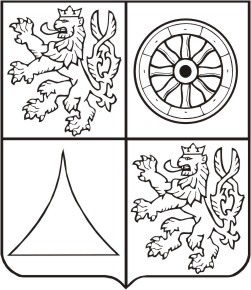 Výpis usnesení z 18. mimořádného zasedání Rady Libereckého kraje konaného dne 10. 7. 20171.Mgr. René Havlíkovi, řediteli krajského úřadu, předložit Martinu Půtovi, hejtmanovi, Dodatek č. 1 ke Smlouvě o poradenské činnosti č. OLP/2363/2017 k podpisu,2.Marku Pieterovi, náměstku hejtmana, řízení resortu dopravy, investic a veřejných zakázek, informovat o schváleném materiálu společnost NEXIA AP a.s., IČ 48117013.a)zajistit vyřešení otázek spojených se vznikem dotačního titulu,b)oslovit JUDr. Michaela Kincla s žádostí o zpracování analýzy k poskytování finančních prostředků lůžkovým zdravotnickým zařízením v Libereckém kraji.